BİLDİRENİNAdı Soyadı::::Mesleği::::Kurum Adı Adresi::::Tarih: ……../……/……..: ……../……/……..HASTANIN KİMLİK BİLGİLERİT.C.Kimlik NumarasıSoyadıAdıBaba AdıYaşıCinsiyeti      E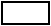    K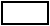 MesleğiHASTANIN ADRES BİLGİLERİİliİlçesiMahallesiSokağıApartman NumarasıDaire NumarasıEv / Cep TelefonuZEHİRLENME BİLGİLERİBaşvuru Zamanı   Tarih:……../……/…….. Saat: ….:….   Tarih:……../……/…….. Saat: ….:….   Tarih:……../……/…….. Saat: ….:….   Tarih:……../……/…….. Saat: ….:….Zehirlenmeye Neden Olan Etken Zehirlenmenin Olduğu YerOlay Zamanı (İlk Maruziyet)   Tarih:……../……/…….. Saat: ….:….     Tarih:……../……/…….. Saat: ….:….     Tarih:……../……/…….. Saat: ….:….     Tarih:……../……/…….. Saat: ….:….  Maruz Kalma Süresi….Gün …. Saat ….Dakika ….Gün …. Saat ….Dakika ….Gün …. Saat ….Dakika ….Gün …. Saat ….Dakika ŞikâyetlerŞikâyetlerin Başladığı Zaman   Tarih:……../……/…….. Saat: ….:….    Tarih:……../……/…….. Saat: ….:….    Tarih:……../……/…….. Saat: ….:….    Tarih:……../……/…….. Saat: ….:…. Antidot AdıÖlüm Zamanı   Tarih:……../……/…….. Saat: ….:….   Tarih:……../……/…….. Saat: ….:….   Tarih:……../……/…….. Saat: ….:….   Tarih:……../……/…….. Saat: ….:….Düşünceler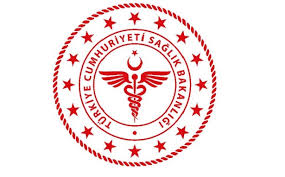 SAVUR PROF. DR. AZİZ SANCAR İLÇE DEVLET HASTANESİZEHİRLENME  VAKA BİLDİRİM FORMUSAVUR PROF. DR. AZİZ SANCAR İLÇE DEVLET HASTANESİZEHİRLENME  VAKA BİLDİRİM FORMUSAVUR PROF. DR. AZİZ SANCAR İLÇE DEVLET HASTANESİZEHİRLENME  VAKA BİLDİRİM FORMUSAVUR PROF. DR. AZİZ SANCAR İLÇE DEVLET HASTANESİZEHİRLENME  VAKA BİLDİRİM FORMUSAVUR PROF. DR. AZİZ SANCAR İLÇE DEVLET HASTANESİZEHİRLENME  VAKA BİLDİRİM FORMUSAVUR PROF. DR. AZİZ SANCAR İLÇE DEVLET HASTANESİZEHİRLENME  VAKA BİLDİRİM FORMUSAVUR PROF. DR. AZİZ SANCAR İLÇE DEVLET HASTANESİZEHİRLENME  VAKA BİLDİRİM FORMUSAVUR PROF. DR. AZİZ SANCAR İLÇE DEVLET HASTANESİZEHİRLENME  VAKA BİLDİRİM FORMU KODUAS.FR.09YAYIN TARİHİ01.11.2018REVİZYON TARİHİ 01.01.2022REVİZYON NO01SAYFA SAYISI 01